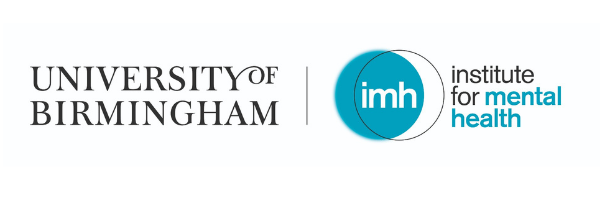 Renewing Phenomenological Psychopathology Launch EventFriday 14 October, 09:00 - 17:00Courtyard Room, Park House (& Zoom)
40 Edgbaston Park Road
University of Birmingham, B15 2RBRenewing Phenomenological Psychopathology is a new project that aims to apply interdisciplinary approaches to phenomenological psychopathology and diversify the field more broadly. The co-leaders of this project are Professor Matthew Broome and Professor Giovanni Stanghellini. It is an International Exchange Award funded by the Wellcome Trust and will run from April 2022 to April 2024. Through this hybrid launch event, we invite critical reflection on the theme of 'renewing phenomenological psychopathology'. Although phenomenological psychopathology has done much to expand our understanding of mental disorders, the tradition remains somewhat fossilized in the humanities and social sciences of the mid-20th century. We aim to infuse phenomenological psychopathology with the recent contributions of analytic philosophy of mind, hermeneutics, structuralist/post-structuralist philosophy, history, literature, values-based practice, developmental psychology, lived experience, service user research, and, of course, new approaches and inputs coming from phenomenological psychopathology itself. In addition, we hope to generate diverse international scholars from across disciplines and career stages to develop their research leadership and management activities. Our Keynote Speakers are: Professor Kevin AhoDr Lucy BoltonDr Robert ChapmanWe aim to make this hybrid launch event accessible to all, in line with the BPA/SWIP guidelines for accessible conferences. The launch event will be fully wheelchair-accessible, and we will endeavour to meet any accessibility requirements our speakers and attendees have. Refreshments will be available. If you have any queries, we warmly encourage you to contact us at phenompsych@contacts.bham.ac.uk.Book your place online. All welcome, please share! Call for PapersDeadline - 1st September 2022 (Midnight, UK)We welcome abstracts from multiple perspectives, from practitioners and academics of all career stages. Possible areas include, but are not limited to: Critical phenomenology and phenomenological psychopathology The role of lived experience in phenomenological psychopathologyBio-political approaches to phenomenological psychopathologyInterdisciplinary approaches to phenomenological psychopathology (particularly with connections to the humanities) Abstracts for a 20-minute presentation should be a maximum of 300 words, and applicants should provide a short biography of no more than 100 words. For multi-authored papers to be presented by just one author, all authors’ names and institutions should be included on the application. For multi-authored papers to be presented by more than one author, include a biography for each potential speaker. Applicants should indicate whether they would prefer to present in-person or remotely. Successful applicants will be provided with further instructions to ensure all presentations comply with the SWIP/BPA accessibility guidelines.Find out moreAbout the ProjectWe propose to rejuvenate the field of phenomenological psychopathology in two key ways:Infuse phenomenological psychopathology with the recent contributions of analytic philosophy of mind, hermeneutics, structuralist/post-structuralist philosophy, history, literature, values-based practice, developmental psychology and service user research. Develop diverse international scholars from across disciplines and career stages to develop their research leadership and management activities. Find out more